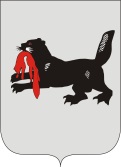 ИРКУТСКАЯ ОБЛАСТЬСЛЮДЯНСКАЯТЕРРИТОРИАЛЬНАЯ ИЗБИРАТЕЛЬНАЯ КОМИССИЯг. СлюдянкаО регистрации Шеховцева Александра Петровичакандидатом в депутаты Думы муниципального образования Слюдянский район шестого созыва по одномандатному избирательному округу № 14Проверив соответствие порядка выдвижения гражданина Российской Федерации Шеховцева Александра Петровича кандидатом в депутаты Думы муниципального образования Слюдянский район шестого созыва по одномандатному избирательному округу №14 требованиям Закона Иркутской области от 11 ноября 2011 года № 116-ОЗ «О муниципальных выборах в Иркутской области» (далее – Закон) и представленные для регистрации кандидата документы, в соответствии с пунктом 3 части 4 статьи 32, частью 2 статьи 34, частью 1 статьи 62 указанного Закона, Слюдянская территориальная избирательная комиссияРЕШИЛА:1. Зарегистрировать кандидатом в депутаты Думы муниципального образования Слюдянский район шестого созыва по одномандатному избирательному округу № 14 Шеховцева Александра Петровича, гражданина Российской Федерации, дата рождения – 13 мая 1970 г., работающего директором теплоэлектроцентрали Общества с ограниченной отвественностью «Теплоснабжение», проживающего в г. Байкальск Слюдянского района Иркутской области, выдвинутого избирательным объединением Слюдянским районным местным отделением Партии «ЕДИНАЯ РОССИЯ», «22»  февраля  2018 года в 15 часов 15 минут.2. Выдать Шеховцеву Александру Петровичу удостоверение установленного образца.3. Направить копию решения в газету «Славное море», а также разместить на официальном сайте администрации муниципального образования Слюдянский район: http://www.sludyanka.ru/ в разделе «Избирательная комиссия».Председатель комиссии                      		           	Н.Л. ЛазареваСекретарь комиссии                                                                  Н.Л. ТитоваР Е Ш Е Н И ЕР Е Ш Е Н И Е22 февраля 2018 года№ 68/544 